Идызова Софиян Адановна,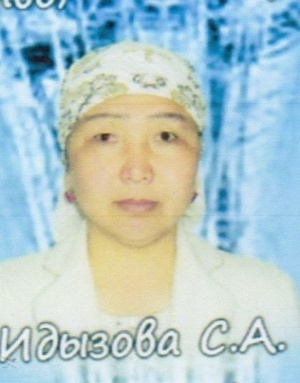 учитель  технологии СШ №19 ,Жамбылская область, Кордайский   район Вышивка бисеромЦель:Цель:Ученики поймут  для чего нужен бисер; познакомятся  с техникой вышивки бисером. Развивается художественный вкус и фантазия учащихся.Ученики поймут  для чего нужен бисер; познакомятся  с техникой вышивки бисером. Развивается художественный вкус и фантазия учащихся.Ученики поймут  для чего нужен бисер; познакомятся  с техникой вышивки бисером. Развивается художественный вкус и фантазия учащихся.Ожидаемый результат:Ожидаемый результат:А: ученик  знает как вышивать бисером  и куда  их применить, и может это объяснить другим детям. умеет рассуждать, анализировать,  отстаивать свое мнение; у уч-ся раскрываются   творческие способности;В: ученик  знает виды вышивки бисером  и знает куда их применить.С: ученик  знает виды  вышивки бисером.  А: ученик  знает как вышивать бисером  и куда  их применить, и может это объяснить другим детям. умеет рассуждать, анализировать,  отстаивать свое мнение; у уч-ся раскрываются   творческие способности;В: ученик  знает виды вышивки бисером  и знает куда их применить.С: ученик  знает виды  вышивки бисером.  А: ученик  знает как вышивать бисером  и куда  их применить, и может это объяснить другим детям. умеет рассуждать, анализировать,  отстаивать свое мнение; у уч-ся раскрываются   творческие способности;В: ученик  знает виды вышивки бисером  и знает куда их применить.С: ученик  знает виды  вышивки бисером.  Ключевые идеи/подход:Ключевые идеи/подход:Активное взаимодействие в группах способствует повышению познавательного интереса  на уроках технологии.Активное взаимодействие в группах способствует повышению познавательного интереса  на уроках технологии.Активное взаимодействие в группах способствует повышению познавательного интереса  на уроках технологии.РесурсыРесурсыТехнология   учебник, картинки,  стикеры, фломастеры, карандаши, ватманы, проектор, слайды.Технология   учебник, картинки,  стикеры, фломастеры, карандаши, ватманы, проектор, слайды.Технология   учебник, картинки,  стикеры, фломастеры, карандаши, ватманы, проектор, слайды.ВремяЭтапы урокаДеятельность учителяДеятельность ученикаОценивание5 минЭтап А.Мотивационно-целевой этап.1Приветствие. Эмоциональный настрой :Я вам желаю удачных работ. Девиз урока :Всё ,что делаем мы сами – называем чудесами!»Инструктаж по формированию групп.Знакомит детей с  критериями по оценив. деят.Дети  слушают.Учащиеся  формируют группы по цветным стикерамУчащиеся сами составляют.II. Проверка дом.задания.1.Какие виды вышивок вы знаете?Выход на тему урока и постановка целиПоказ слайдов.Украшения изделия бисером.- Как вы думаете, о чем же  будет идти речь на уроке?Составление  кластера.Где можно использовать бисер?Рассказ  учителяСовременные модельеры с успехом используют бусины, стеклярус, бисер, пайетки для украшения одежды и аксессуаров. Валентин Юдашкин покрывает роскошной бисерной вышивкой вечерние платья. Жан Поль Готье украшает бусинками и бисером сумочки.Стихи  «Кем быть».У меня растут года Будет мне семнадцать Где работать мне тогда Чем мне заниматься?Игра «Угадай  профессии»Профессия Модельер.Тест « Я  и профессия»Отвечают на вопросыЗаписывают в тетрадь слова.Составляют кластер.Записывают в тетрадь Новые профессии.Уч-ся  слушают.Словесная оценкаСловесная оценка5мин25 минЭтап В.Операционно-деятельностный этап. ФизминуткаПТБ приработе с иголками.Работа с одарёнными.Работа в парах по учебнику.- Обсудите и ответьте на вопросы.Самостоятельное задание.  Используя, основные швы,  вышейте узор из бисера.“Композиция” – это объединение элементов изображения в одно художественное целое, имеющее единую форму и содержание.Украсить панно вышивкой из  бисера .По группам.Ученица рассказывает. Об  истории  бисера. Высказывают свои мнения.Дети отвечают  на вопросы разного уровня.«Умные вопросы»1.что такое бисер?3.Где применяют бисер? 4.Где в обычной жизни вы видели бисер? Какие  виды вышивки бисером вы знаете?Учащиеся  выполняют работу.Выступления групп.ФО«Аплодисменты»Словесная оценкаФормативное оценивание(Сигналы)Взаимопроверка по критериям5 минД\З Рефлексия1) Составить панно.Определите свою позицию:1.Я все понял. Урок понравился!2.Я не все понял.3.Я ничего не понял…Записывают д/з.Определяют свою позицию .ФО «Словесная оценка»